Р О С С И Й С К А Я    Ф Е Д Е Р А Ц И ЯБ Е Л Г О Р О Д С К А Я   О Б Л А С Т Ь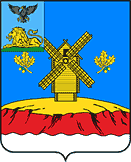 МУНИЦИПАЛЬНЫЙ СОВЕТ  МУНИЦИПАЛЬНОГО РАЙОНА «КРАСНОЯРУЖСКИЙ РАЙОН»Р Е Ш Е Н И Е« 18 »  августа 2022 года	      № 391О внесении изменений  и дополнений               в Устав муниципального района «Краснояружский район»Белгородской областиВ соответствии со ст. 35 и 44 Федерального закона № 131-ФЗ от 6 октября 2003 года «Об общих принципах организации местного самоуправления в Российской Федерации» и руководствуясь статьей 13 Устава муниципального района «Краснояружский район» Белгородской областиМуниципальный совет Краснояружского района решил:Внести в Устав муниципального района «Краснояружский район» Белгородской области, принятый решением 29 сессии Совета депутатов Краснояружского района от 27 июля 2007 года № 206 (в редакции решений Муниципального совета Краснояружского района от 10.04.2009 года № 114, от 16.11.2010 года № 241, от 17.05.2012 года № 353, от 25.04.2013 года №445, от 10.04.2014 года № 51, от 13.03.2015 года № 143, от 04.08.2016 года № 230, от 19.09.2017 года № 310, от 05.07.2018 года № 375, от 31.01.2019 года № 54, от 04.08.2020 года № 204, от 22.07.2021 года № 293, от 23.12.2021 года № 519), следующие изменения и дополнения:1.1. В статье 7 Устава:-	часть 1 дополнить пунктом 8.1 следующего содержания:«8.1) обеспечение первичных мер пожарной безопасности в границах муниципального района за границами городских и сельских населенных пунктов»;-	в пункте 34 части 1 слова «, проведение открытого аукциона на право заключить договор о создании искусственного земельного участка» исключить;-	часть 1.1 дополнить пунктом 8.1 следующего содержания:«8.1) принятие решений о создании, об упразднении лесничеств, создаваемых в их составе участковых лесничеств, расположенных на землях населенных пунктов сельских поселений, установлении и изменении их границ, а также осуществление разработки и утверждения лесохозяйственных регламентов лесничеств, расположенных на землях населенных пунктов сельских поселений;»;-	часть 1.1 дополнить пунктом 8.2 следующего содержания:«8.2) осуществление мероприятий по лесоустройству в отношении лесов, расположенных на землях населенных пунктов сельских поселений;»;-	в пункте 14 части 1.1 слова «, проведение открытого аукциона на право заключить договор о создании искусственного земельного участка» исключить;-	часть 2 дополнить пунктом 18 следующего содержания:«18) создание муниципальной пожарной охраны.».1.2. В статье 18 Устава:- дополнить частью 3.2. следующего содержания: «3.2. Председатель Муниципального совета Краснояружского района не может быть  депутатом Государственной Думы Федерального Собрания Российской Федерации, сенатором  Российской Федерации, депутатом законодательных (представительных) органов  государственной власти субъектов  Российской Федерации, занимать иные  государственные должности Российской Федерации, государственные должности субъектов Российской Федерации, государственные должности субъектов Российской Федерации, а также должности государственной гражданской службы и должности муниципальной службы, если иное не предусмотрено федеральными законами.» 1.3 Статью 32.1 Устава изложить в следующей редакции:«Статья 32.1 .1.3. Статью 32.1 Устава изложить в следующей редакции:«Статья 32.11. Органы местного самоуправления муниципального района организуют и осуществляют муниципальный контроль за соблюдением требований, установленных муниципальными правовыми актами, принятыми по вопросам местного значения, а в случаях, если соответствующие виды контроля отнесены федеральными законами к полномочиям органов местного самоуправления, также муниципальный контроль за соблюдением требований, установленных федеральными законами, законами Белгородской области.2. Организация и осуществление видов муниципального контроля регулируются Федеральным законом от 31 июля 2020 года № 248-ФЗ «О государственном контроле (надзоре) и муниципальном контроле в Российской Федерации».3. Муниципальный контроль подлежит осуществлению при наличии в границах муниципального района объектов соответствующего вида контроля.4. Органом местного самоуправления, уполномоченным на осуществление муниципального контроля является администрация Краснояружского района.».1.4. В статье 39 Устава:- части 1 - 3 изложить в следующей редакции:«1. Муниципальный район может создавать муниципальные предприятия и учреждения, участвовать в создании хозяйственных обществ, в том числе межмуниципальных, необходимых для осуществления полномочий по решению вопросов местного значения муниципального района.Функции и полномочия учредителя в отношении муниципальных предприятий и учреждений осуществляет администрация Краснояружского района. 2. Администрация Краснояружского района определяет цели, условия и порядок деятельности муниципальных предприятий и учреждений, утверждает их уставы, назначает на должность и освобождает от должности руководителей данных предприятий и учреждений. Постановление администрации Краснояружского района о создании, реорганизации, ликвидации муниципального предприятия или учреждения и об утверждении его устава подлежит опубликованию в порядке, предусмотренном частью 4 статьи 28 настоящего Устава.3. Закрепление имущества за муниципальным предприятием или учреждением, осуществление финансового обеспечения деятельности муниципальных казенных учреждений и финансового обеспечения выполнения муниципального задания бюджетными и автономными муниципальными учреждениями, а также иные правомочия собственника имущества муниципального предприятия или учреждения осуществляются администрацией Краснояружского района.»;- дополнить частью 6 следующего содержания:«6. Органы местного самоуправления Краснояружского района от имени муниципального района субсидиарно отвечают по обязательствам муниципальных казенных учреждений и обеспечивают их исполнение в порядке, установленном федеральным законом.».1.5. В статье 40 Устава:- в части 2 слова «контрольно-счетного органа муниципального образования» заменить словами «контрольно-счетной комиссии Краснояружского района».2. Принять настоящее решение.3. Поручить председателю Муниципального, совета Краснояружского района осуществить государственную регистрацию настоящего решения в Управлении Министерства юстиции Российской Федерации по Белгородской области в порядке, предусмотренном федеральным законом.4. Опубликовать настоящее решение в межрайонной газете «Наша Жизнь» после его государственной регистрации.5. Настоящее решение вступает в силу со дня его опубликования после государственной регистрации.Председатель Муниципального совета                                             Краснояружского района                                                                   И.М. Болгов 